Klasa 5cTemat: Materiały kompozytoweotrzymywanie, właściwości, konserwacja i zastosowanie materiałów kompozytowychPrzeczytaj: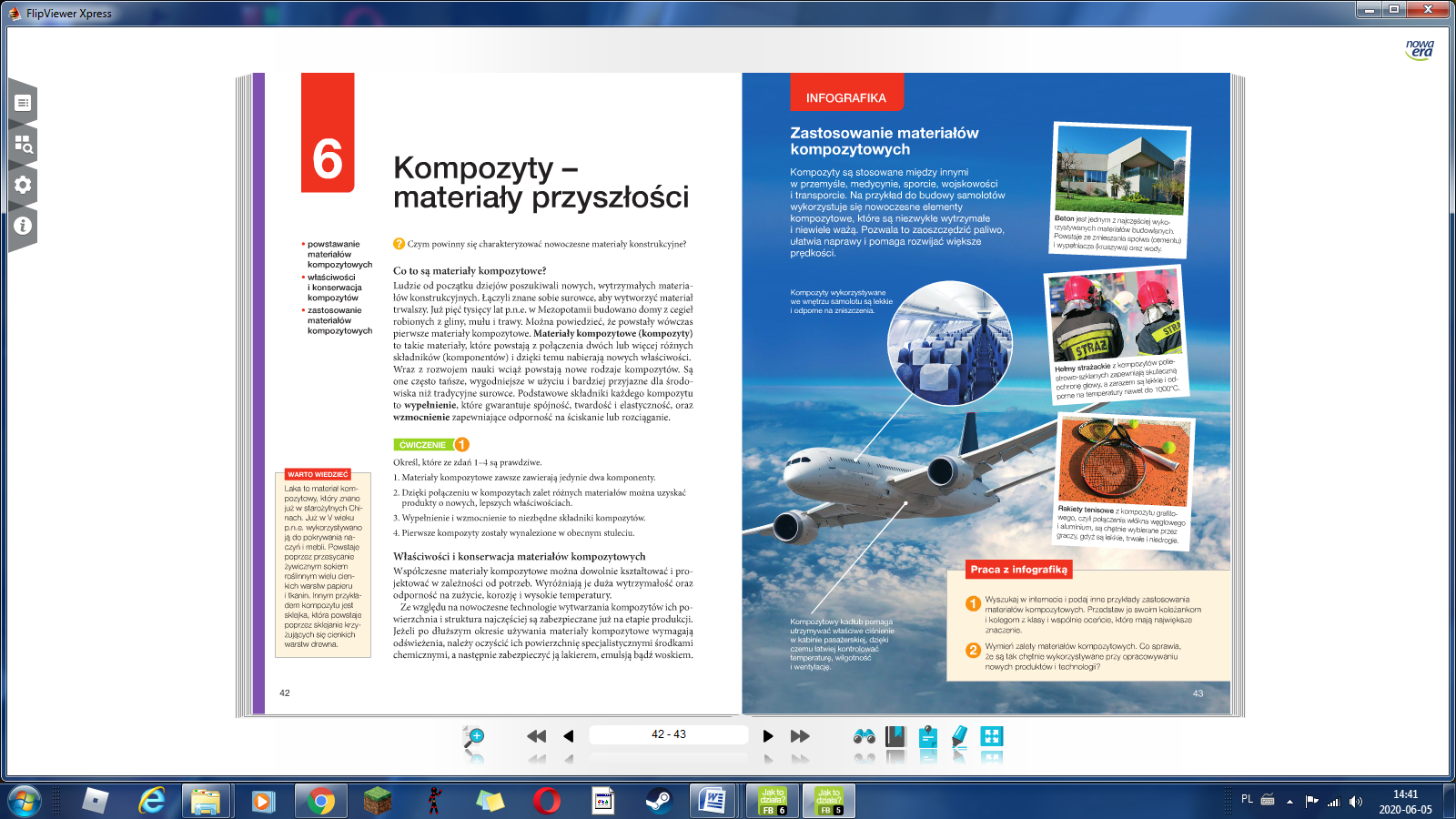 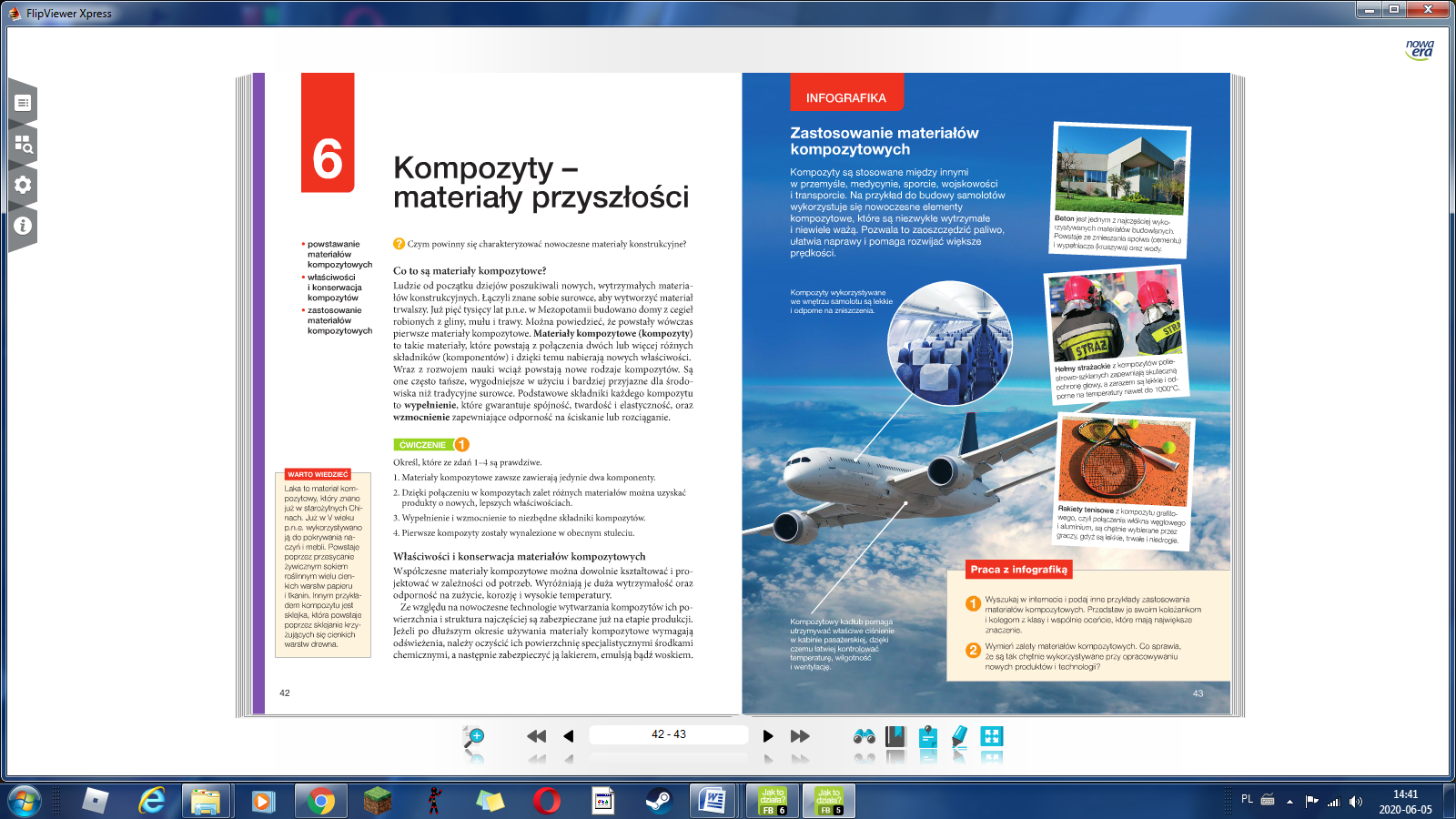 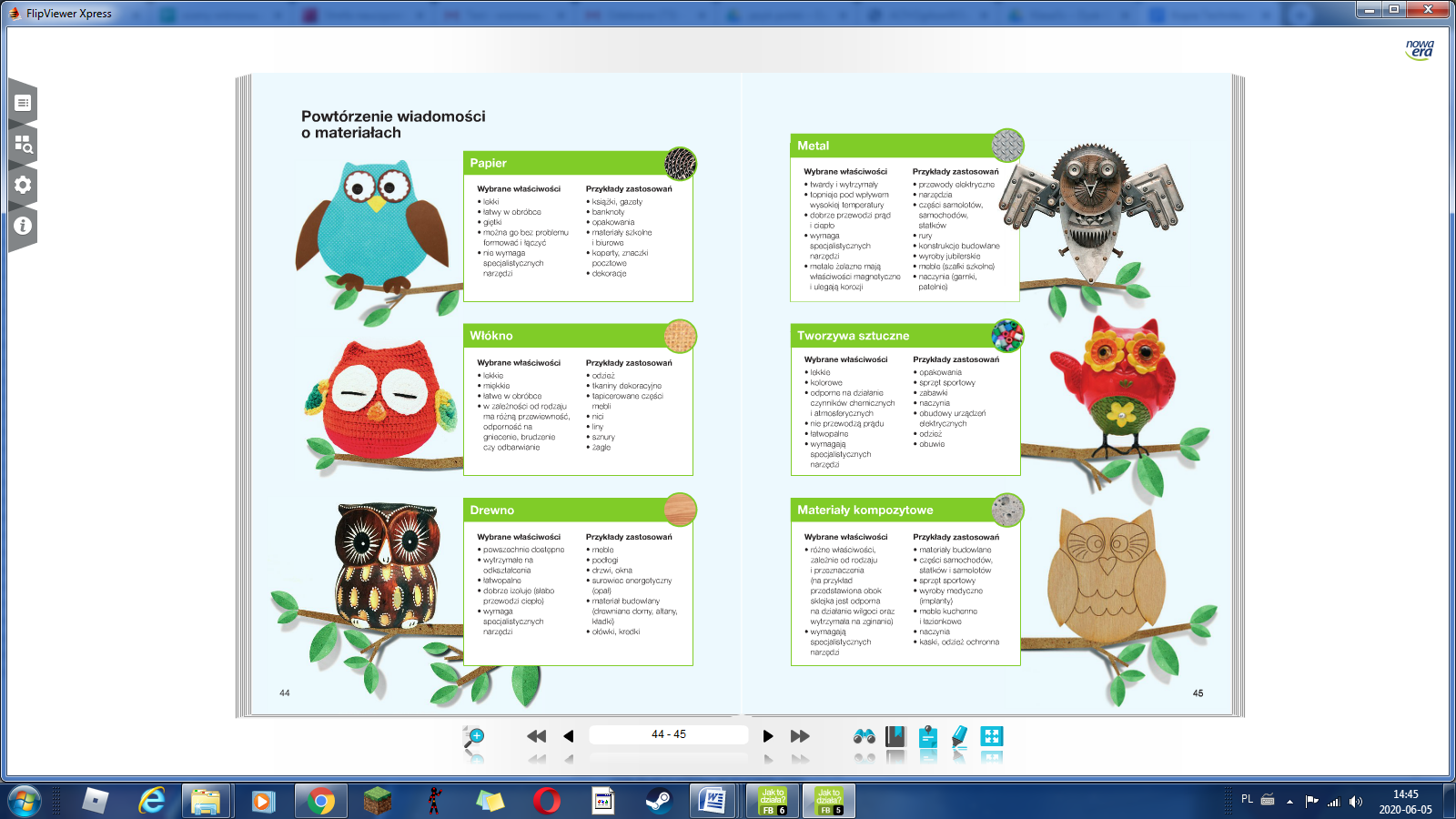 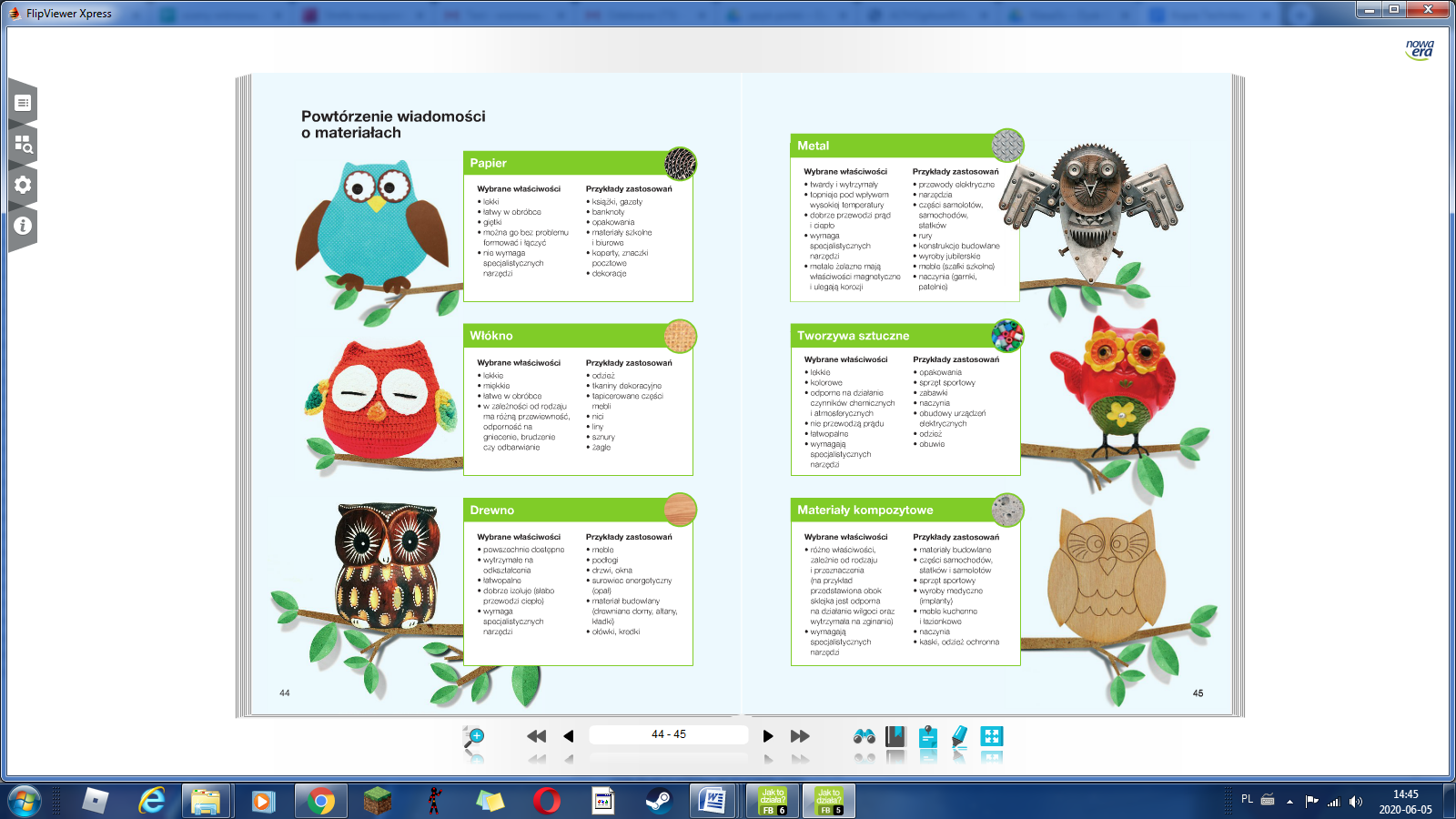 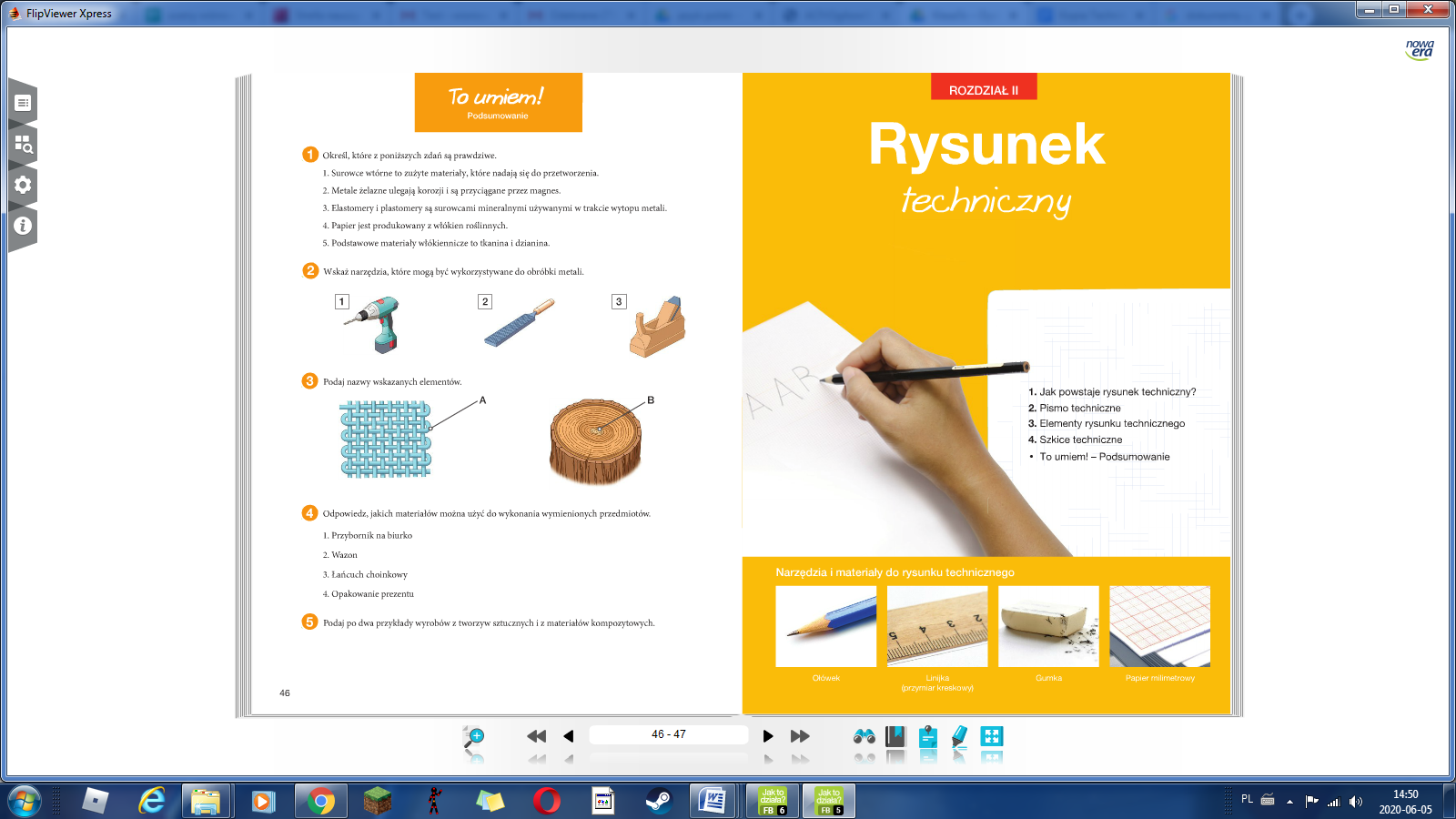 Wykonaj w zeszycie To umiem - podsumowanie.Prześlij mi efekt swojej pracy w formie zdjęć na adres e-mail: wisniowa.sala65@gmail.com do 19 czerwca 2020 podając w temacie swoje imię i nazwisko oraz klasę. WIĘCEJ INFORMACJI DLA UCZNIÓW BĘDZIE  STOPNIOWO UDOSTĘPNIANE NA DYSKU POD LINKIEM (PROSZĘ GO SKOPIOWAĆ I WKLEIĆ DO PRZEGLĄDARKI):https://drive.google.com/open?id=1XmTdiCUKuNNA8RrCrYjfFVvWgJwT2DjQW razie problemów proszę o kontakt e-mail: wisniowa.sala65@gmail.com